OŚWIADCZENIEo wyborze wykonawcyw związku ze złożonym wnioskiem o dofinansowanie zadania pn. ………………........................, realizowanego w ramach Programu „Szatnia na Medal”, Gmina / Miasto / Powiat*……………………… oświadcza, że dokonał/a/o wyboru wykonawcy, którym będzie …………….……………………………….. 
(proszę wskazać nazwę). Wykonawca zrealizuje zadanie za kwotę ………………………………... zł.:*- niepotrzebne skreślićZałącznik nr 5a do wnioskuZałącznik nr 5a do wnioskuZałącznik nr 5a do wniosku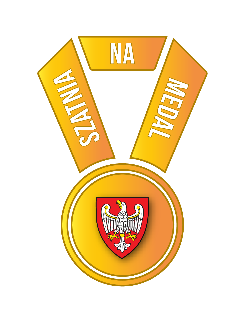 adresowa pieczątka wnioskodawcy……………….……, dnia ………..………….……Miejscowość                                     dataDS-I.512.            .2021sygnatura sprawy UMWW……………………………………………..……………………………………………..Skarbnik Podpisy i imienne pieczątki wnioskodawców